Реализация общешкольного библиотечного проекта «Читающая школа: читайте с нами, читайте сами!»Н.А. ЛеонтьеваМАОУ СОШ №16 имени В.П. НеймышеваТюменская область,г. Тобольск       Продвижение книги и чтения – это основное направление в деятельности каждой библиотеки, независимо от статуса. В современном обществе такого рода деятельность требует все больших усилий и применения нестандартных форм и методик. Способствовать решению данной проблемы могут новые образовательные стандарты, которые дают возможность для социального партнерства со всеми институтами детства. Тема социального партнерства – как одно из направлений совершенствования библиотечного обслуживания – не нова: ей посвящен целый ряд публикаций в профессиональной прессе. Однако именно сейчас, в быстроменяющемся мире информационных технологий, она актуальна для школьных библиотек как никогда.            Разрабатывая программу развития библиотечно-информационного центра МАОУ СОШ №16 имени В.П. Неймышева на 2019-2024гг., мы уделили особое внимание реализации проектов по продвижению детского чтения. В 2020-2021 уч. году мы запустили общешкольный проект «Читающая школа: читаем вместе, читайте сами!». Проект направлен на решение главной проблемы современного кризиса детского чтения, через совместную работу семьи и школы, социальное партнерство с детскими организациями города.            Цель проекта: привлечение внимания общественности к проблеме чтения, повышение уровня читательской культуры, создание условий для популяризации чтения среди учащихся, педагогов, родителей, через социальное партнерство.     Задачи проекта:разработка программ развития детского чтения в условиях социального партнерства;поиск и внедрение новых форм и методов продвижения чтения с применением новых информационных технологий; организация социального партнерства с Детской центральной библиотекой им. П.П. Ершова и СП "ДТ "Кванториум-Тобольск" МАУ ДО "ДДТ", библиотеками города;привлечение родителей к активной поддержке детского чтения, оказание им помощи в построении семейного досуга, общения, сотворчества вокруг чтения;обеспечение финансовой поддержки (в том числе, спонсорской) для реализации проекта.    Основная идея проекта - реализация через взаимодействие с различными сферами социального партнерства:учащимися, педагогами, родителями, волонтерами «Инициатива»; библиотечной системой города Тобольска;СП "ДТ "Кванториум-Тобольск" МАУ ДО "ДДТ";школьными библиотеками города.        В сентябре 2020 года был разработан проект «Читающая школа: читайте с нами, читайте сами!», в который вошло четыре программы чтения: «Чтение с увлечением» для 1-4 классов, «Читать — это здорово!» для 5-6 классов, «Время читать!» для 7-8 классов и «Читать – это модно!» для 9-11 классов. Реализация проекта началась с презентаций, которые мы проводили в каждом классе в октябре, в месячник школьных библиотек.            С сентября по декабрь 2020 года,  в рамках городского сетевого библиотечного проекта «Литературный марафон 2020» и двух наших проектов «Военная полка» и «Читающая школа: читайте с нами, читайте сами»   учащиеся и родители 1-11 классов оформляли онлайн-карты «Места боевой славы» в сервисе StoryMap JS , которые в конце декабря мы  объединили в общешкольную карту «Нам дороги эти позабыть нельзя».  В январе все карты школ были объединены в общегородскую карту.           С ноября 2020 года мы начали проводить основные мероприятия по Проекту. В начальных классах программу чтения мы разделили на две подпрограммы: «Волшебный рюкзачок» - 1-2 классы, «Литературные гонки» - 3-4 классы.        Для 1-2 классов были сшиты рюкзачки (приложение 1), в которые после проведенного мероприятия по определенному автору, мы кладем книги и творческое задание. В ноябре у нас прошла «Сказочная гостиная Джанни Родари», и в рюкзачки мы положили книгу «Сказки по телефону» и задание – восстановить текст по биографии автора и нарисовать рисунок по книге Джанни Родари» (приложение 2). В декабре было проведено мероприятие «Удивительный волшебник Даниил Хармс», где учащихся познакомились с творчеством детского писателя, а в классе и дома ребята читали стихотворения и участвовали в конкурсе «Доскажи словечко» по стихам Д.Хармса. В январе мы вместе с учащимися 1-2 классов читали сказку Э. Гофмана «Щелкунчик и Мышиный король» и ребята совместно с родителями сделали поделки по этой сказке (приложение 3). В феврале мы побывали «В стране весёлого детства А. Барто», а творческое задание дети выполняли в онлайн-режиме, отвечая на вопросы онлайн – викторины (https://onlinetestpad.com/hpev3iwtgz47w). В марте ребята посетили «Остров Остера», где познакомились с биографией и творчеством детского писателя и получили новое творческое задание – нарисовать рисунок по книге «38 попугаев». В апреле у нас пройдет «Путешествие по стихам Э. Мошковской. В мае завершающим мероприятие «Волшебного рюкзачка» станет рекомендация произведений детских писателей для прочтения в летние каникулы  «Отдыхаем летом с книгой».        Для 3-4 классов «Литературные гонки начались с мероприятия «По следам Вити Перестукина» по книге Л.Б. Гераскиной  «В стране невыученных уроков». В ноябре учащиеся читали данное произведение и разгадывали онлайн-кроссворд (https://onlinetestpad.com/f62wr2h3udeso). В декабре мы совершили «Путешествие в страну Киплинга». Ребята прочитали книгу «Маугли» и сделали аппликации по этому произведению (приложение 4). В январе вместе с учащимися провели «Бюро расследований с Екатериной Матюшкиной» и прочитали произведение «Кот да Винчи. Улыбка Анаконды». А творческим заданием для ребят стало – создание ментальной карты «Литературный портрет героя» (приложение 5). Мы были очень рады, когда детская писательница и художник Екатерина Матюшкина на своей страничке в ВК разместила пост о работах наших учащихся (https://vk.com/club198033971?w=wall-198033971_115). В феврале мы провели мероприятие «Полет в стану сказок Братьев Гримм», и ребята отвечали на вопросы онлайн-викторины по биографии и творчеству сказочников (https://onlinetestpad.com/hnrdxpjjxyrvy). В марте познакомились с веселыми произведениями Ирины Пивоваровой, ребята читают сборник рассказов «Рассказы Люси Синицыной, ученицы третьего класса» и составляют кроссворд по данному произведению. В апреле у нас пройдет мероприятие «Весёлые истории о школе», а в мае «Дорога в лето», где мы будем рекомендовать произведения для прочтения в летние каникулы.       В рамках программы чтения «Чтение с увлечением» каждую пятницу проводится «Переменный библиомарафон». Учащиеся 5-8 классов на двух переменах читают небольшие произведения для учащихся 1-4 классов, на определенную тематику (День матери, День инвалида, День Наума Грамотника, Новый год, Месячник патриотического воспитания, 8 марта, Масленица  и т.д.), а учащиеся начальных классов рисуют рисунки по этим произведениям (приложение 6).      В январе для 1-4 классов стартовал семейный конкурс «Читаем, обсуждаем, показываем». Для этого конкурса был разработан сайт, где выложена ссылка на форму регистрации, размещена таблица продвижения команд и выкладываются задания на каждый этап. Конкурс проходит в три этапа: 1 этап – регистрация и создание читательского дневника в любом формате (январь-март); 2 этап – онлайн-викторина по прочитанным произведениям в ходе Проекта (февраль)  (https://onlinetestpad.com/howeieefkwopg для 1-2 кл., https://onlinetestpad.com/hm5uqnfylvnz6  для 3-4 классов); 3 этап – «Рисуем, вырезаем, конструируем» (март). В данном конкурсе зарегистрировалось более 150 семей из начальных классов.      Для 5-6 классов реализуется программа чтения «Читать – это здорово!», где акцент делается на современную детскую и подростковую литературу. В ноябре мы провели литературный компас «Прочитай, не пожалеешь» и предложили ребятам десятку лучших произведений российских и зарубежных современных писателей, а учащиеся подготовили свой список любимых произведений и написали небольшой отзыв на одно из них. В декабре прошла акция «Цветная библиокарусель», учащиеся сделали закладки для своих любимых книг (приложение 7). В январе мы провели библиотечный квилт «Классная книга», где ребятам были представлены произведения А. Жвалевского и Е. Пастернак «Время всегда хорошее» и Т. Крюковой «Повторение пройденного». Учащиеся получили задание – прочитать данные произведения и ответить на вопросы онлайн-викторины (https://onlinetestpad.com/holtyqkvqc45i). В феврале была организована выставка колесо фортуны «Книга ищет читателя». Учащиеся 5-6 классов, крутя колесо, выбирали книгу для чтения, которая завернута, чтобы не было видно названия и автора. Прочитав произведение, ребята написали небольшой отзыв на книгу (приложение 8). В марте мы планируем провести читательскую конференцию по произведениям «Время всегда хорошее» и «Повторение пройденного», куда будут приглашены родители и педагоги. Конференция для учащихся будет проходить в офлайн режиме, а для родителей и педагогов в онлайн. В мае будет организована книжная выставка библиофреш «33 секрета книжного лета».      В рамках Проекта для 5-6 классов в январе стартовал семейный веб-квест «По страницам любимых книг», который проходит совместно с социальными партнерами: центральной детской библиотекой имени П.П. Ершова и детским технопарком «Кванториум – Тобольск». На первом этапе «Букчеллендж для семьи» прошла регистрация команд, анкетирование родителей, учащихся и выполнения задания. Форму регистрации и анкеты мы разместили на сайте веб-квеста. Семейные команды отвечали на вопросы анкет, где указывали те произведения, которые члены команд должны прочитать в челлендже. Задание 1 этапа – снять видеоролик с чтением  отрывков из произведений, указанных в анкете. Открытие 2 этапа «Встречное движение» проходило в центральной детской библиотеке имени П.П. Ершова, где был представлен обзор современной детской и подростковой литературы (приложение 9). Эти книги помогут подросткам улучшить отношения с родителями и друзьями, разобраться с чувствами и вдохновят на успех. В представленных произведениях поднимаются важные вопросы, возникающие на пути взросления и становления личности, которые очень важны не только для детей, но и для их родителей. Задание второго этапа – сделать рекомендацию любой прочитанной книги. 12 и 13 марта в детском технопарке «Кванториум –Тобольск» прошло открытие 3 этапа семейного веб-квеста. Для семейных команд сотрудники Кванториума провели увлекательную экскурсию по музею и квантам детского технопарка. 3 этап веб-квеста называется «Конструкторское бюро» и в детском технопарке нас познакомили с новыми технологиями, которые пригодятся семейным командам при выполнении задания, а именно сделать поделку из любого материала по любимой книге (приложение 10).       В ходе реализации программы чтения «Время читать!» для 7-8 классов мы продвигаем две книги современных писателей – это Э. Веркина «Облачный полк», которая входит в городской сетевой библиотечный проект «Литературный марафон 2020» и книгу Т. Крюковой «Призрак сети». В ноябре-декабре у нас прошло мероприятие «PRO – движение книги Э. Веркина «Облачный полк», ребята познакомились с автором произведения и главными героями повести. Задание, которое они выполняли до конца декабря -  решение онлайн-кроссворда (https://onlinetestpad.com/f4zvgdeznud56). В январе-феврале было проведено мероприятие «PRO – движение книги Т. Крюковой «Призрак сети» и акция «Давайте читать вместе» (приложение 11). В марте, в весенние каникулы, состоится читательская конференция по повести Э. Веркина «Облачный полк». В апреле пройдет онлайн-голосование «Книга класса» и выполнение задания – оформить литературный кейс «Книга класса». В мае для учащихся 7-8 классов будет организована выставка флешбук «Литературные каникулы».     С января по апрель 2021 года, в рамках программы чтения, совместно с нашими социальными партнерами проходит семейный тревел-квест по книге Т. Крюковой «Призрак сети». На  сайте тревел-квеста мы разместили форму регистрации, таблицу продвижения команд и задания этапов. На первом этапе прошла регистрация, и семейные команды приготовили визитки в форме презентаций и видеороликов, связанные с эпохой Александра Невского. В центральной детской библиотеке имени П.П. Ершова в феврале прошло открытие 2 этапа.  Сотрудники детской библиотеки представили семейным командам книги об Александре Невском и загадали загадку, которая вошла в задание 2 этапа – онлайн-викторину по произведению т. Крюковой (https://onlinetestpad.com/hodzz627vrnlo). В марте в детском технопарке «Кванториум» пройдет открытие 3 этапа и команды получат новое задание – сделать поделку, связанную с эпохой Александра Невского.          Программа чтения «Читать – это модно!» для 9-11 классов включает в себя несколько мероприятий:Акция «Портрет с любимой книгой» (ноябрь-декабрь);Конкурс «Я – рекламный агент» (январь-февраль);Дискуссионные качели по книге М. Аромштам «Когда отдыхают ангелы» (апрель).      На селфи-акцию «Портрет с любимой книгой» учащиеся 9-11 классов представили интересные и креативные фотографии  с любимыми книгами (приложение 12). На конкурс «Я – рекламный агент» ребята приготовили презентации, плакаты и буктрейлеры (приложение 13). Учащиеся 10г класса представили рекламу книги М. Аромштам «Когда отдыхают ангелы» (https://vk.com/public198035453?w=wall-198035453_79).  В апреле пройдут дискуссионные качели вместе с учащимися 9-11 классов и педагогами школы.      В ходе реализации Проекта для учащихся 1-11 классов проводятся два конкурса - «Лидер чтения» и «Самый читающий класс». Для каждого класса выведена таблица (приложение 14), куда заносятся баллы за выполненные задания. Баллы каждого учащегося складываются и выводится средний балл по классу, которые выставляются в таблицу продвижения классов (1-2 классы, 5-11 классы)      Завершающим мероприятием Проекта станет «Фестиваль чтения», который мы планируем провести в мае на трех площадках школы с участием наших социальных партнеров. На Фестивале будут подведены итоги Проекта и пройдет награждение победителей и призеров семейных конкурсов, «Лидер чтения»,  «Самый читающий класс», а также волонтеров, которые активно нам помогали в реализации Проекта.       Вся информация по проекту размещена на сайте МАОУ СОШ №16 в разделе «Библиотечно-информационного центра» на странице  «Новости БИЦ» и в группе социальной сети ВК  «Читающая школа».        Реализация проекта «Читающая школа: читайте с нами, читайте сами» позволила сделать процесс чтения для детей увлекательным. Все большее количество детей приобщаются к дополнительному чтению (высокий процент посещения библиотеки, ведение читательских дневников, обсуждение прочитанных книга на уроках). Обучающиеся, выполняя творческие задания, задают вопросы на интересующие темы — это позволяет сделать выводы о развитии любознательности и творческой активности детей и подростков.Список используемой литературыБиблиотека, в которой интересно: сборник проектов и программ внеурочной деятельности и дополнительного образования для реализации в детских и школьных библиотеках / Авт.-сост. Антипова В.Б., Дрыжова Т.Ю. – М.: Библиомир, 2017. -318с.Великий книжный путь или как провести в библиотеке литературные гонки. Методические рекомендации [Электронный ресурс] – Нижнеудинск, 2018. – Режим доступа: http://nudinsklib.ru:8087/jirbis2/images/metod_biblio/liter_gonki.pdfЗянкина А. Книжный рюкзачок. Православная инициатива на Удмуртской земле /А. Зянкина// [Электронный ресурс] – Режим доступа: https://nachinanie.ru/Project/Index/77215 (17.08.2020)Лебедев, П. В. Использование кейсов и кейс-метода в образовательном процессе: [учебное пособие] / П. В. Лебедев; [Некоммерческое партнерство «Национальная Гильдия Профессиональных Консультантов»]. — Москва: НГПК, 2017. — 112 с. — (Национальная Гильдия Профессиональных Консультантов рекомендует). Суслова, И. М. Проектная деятельность библиотек: научно-практическое пособие / И. М. Суслова, З. И. Злотникова. – Москва: Фаир-Пресс: ГРАНД, 2015 –174 с. – (Специальный издательский проект для библиотек).Приложение 1.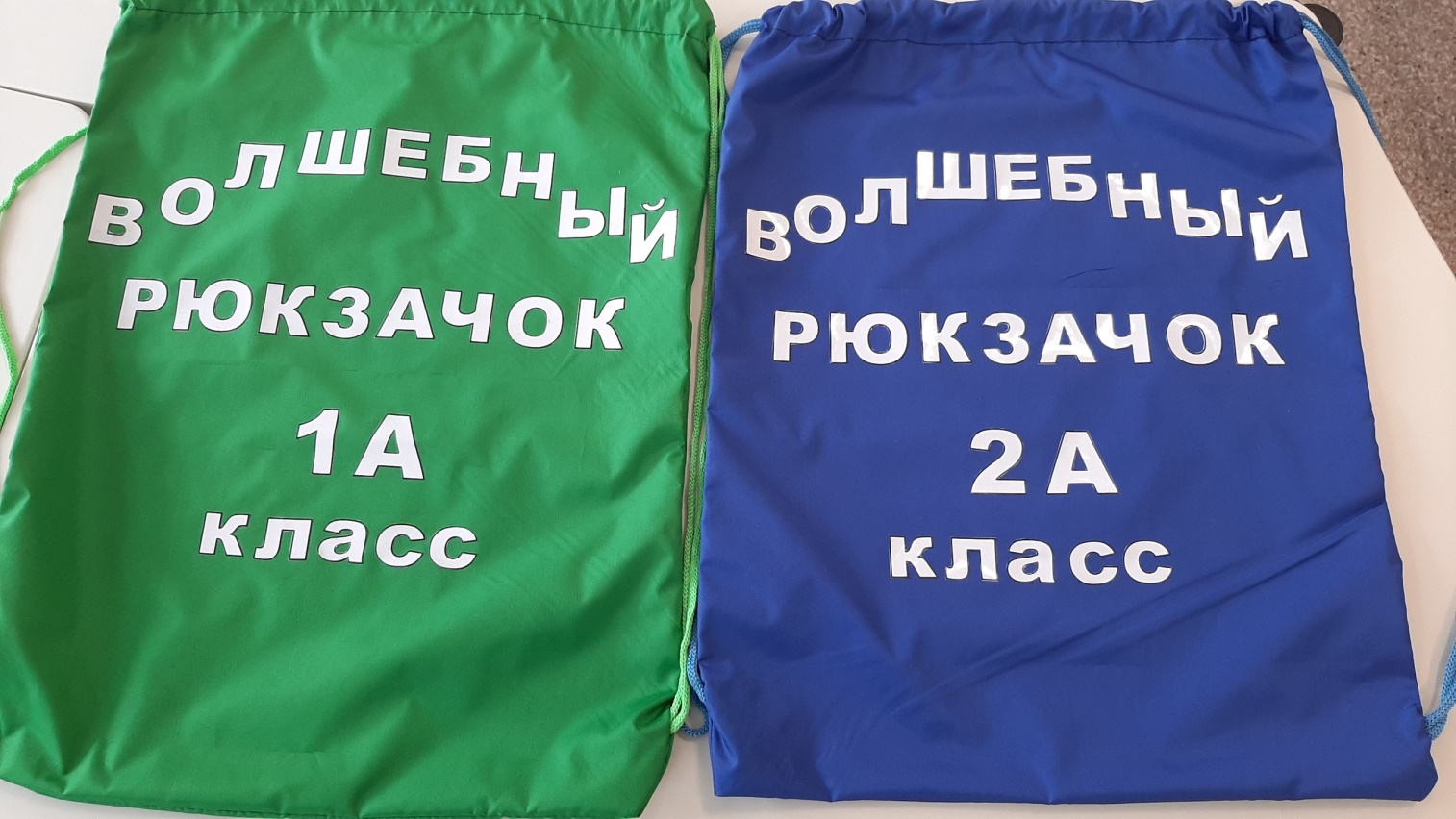 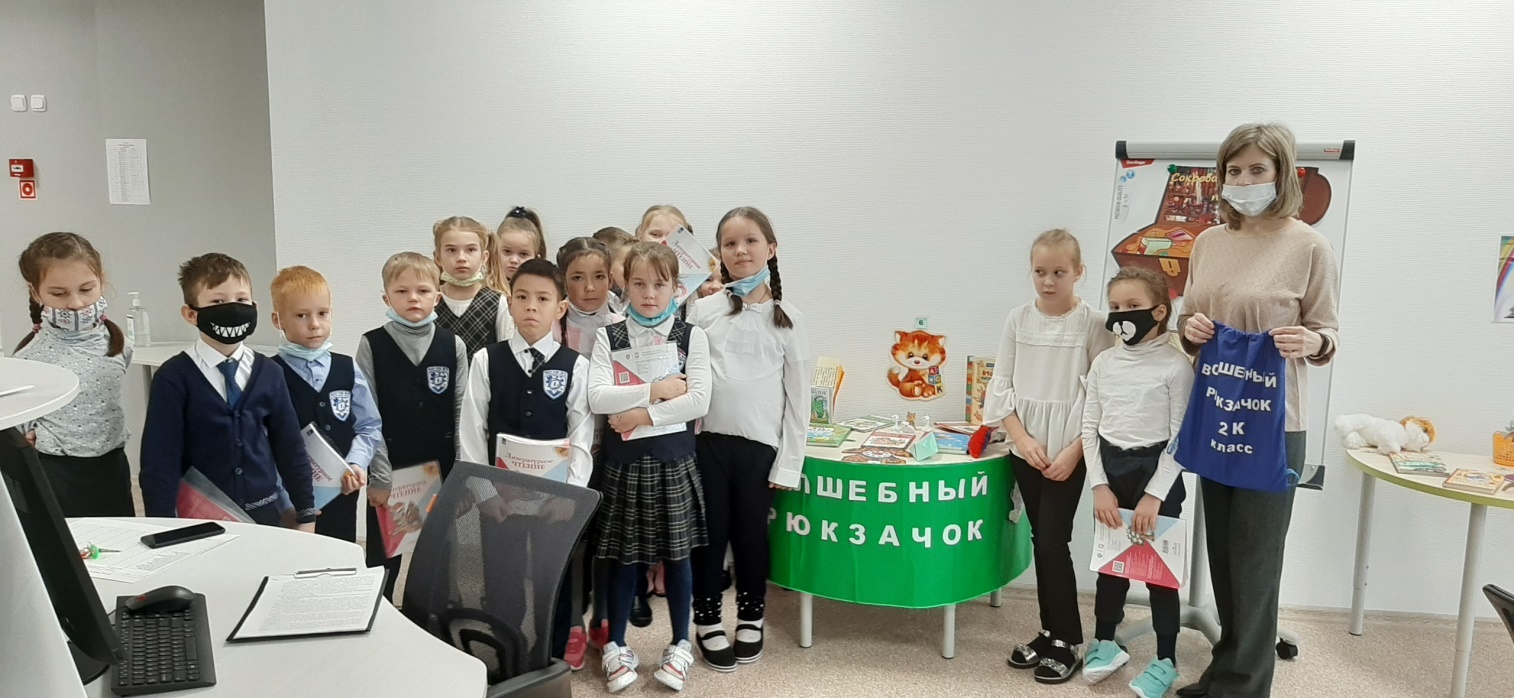 Приложение 2.Рисунки учащихся 1-2 классов по книге Джанни Родари «Сказки по телефону»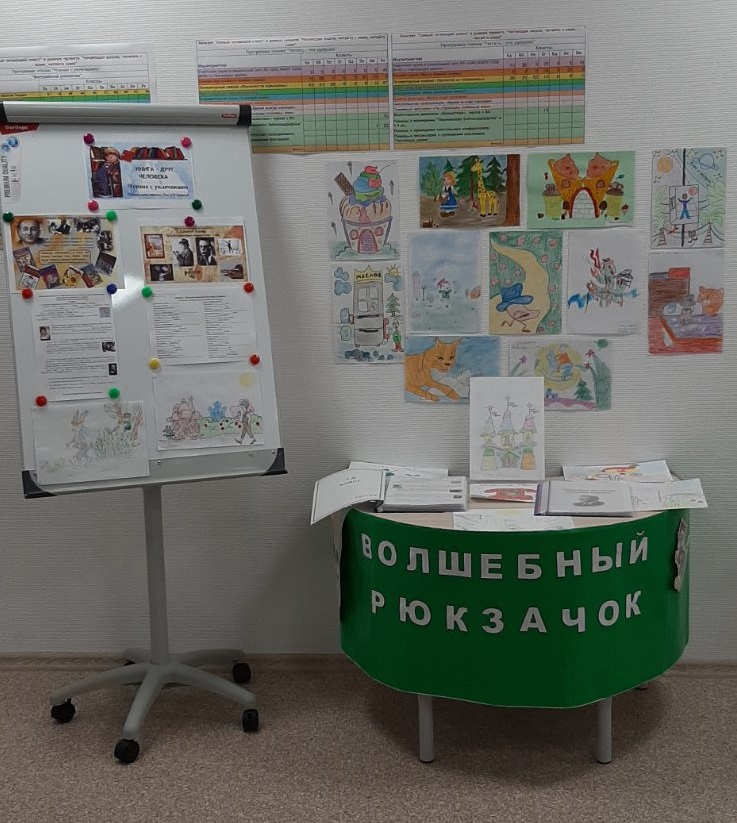 Приложение 3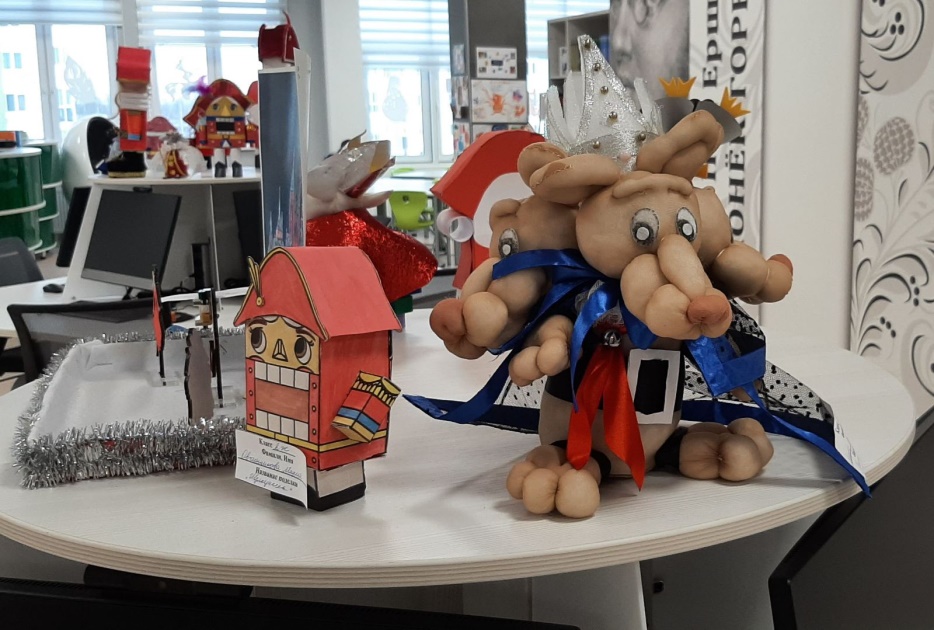 Поделки по сказке Э. Гофмана «Щелкунчик м Мышиный король»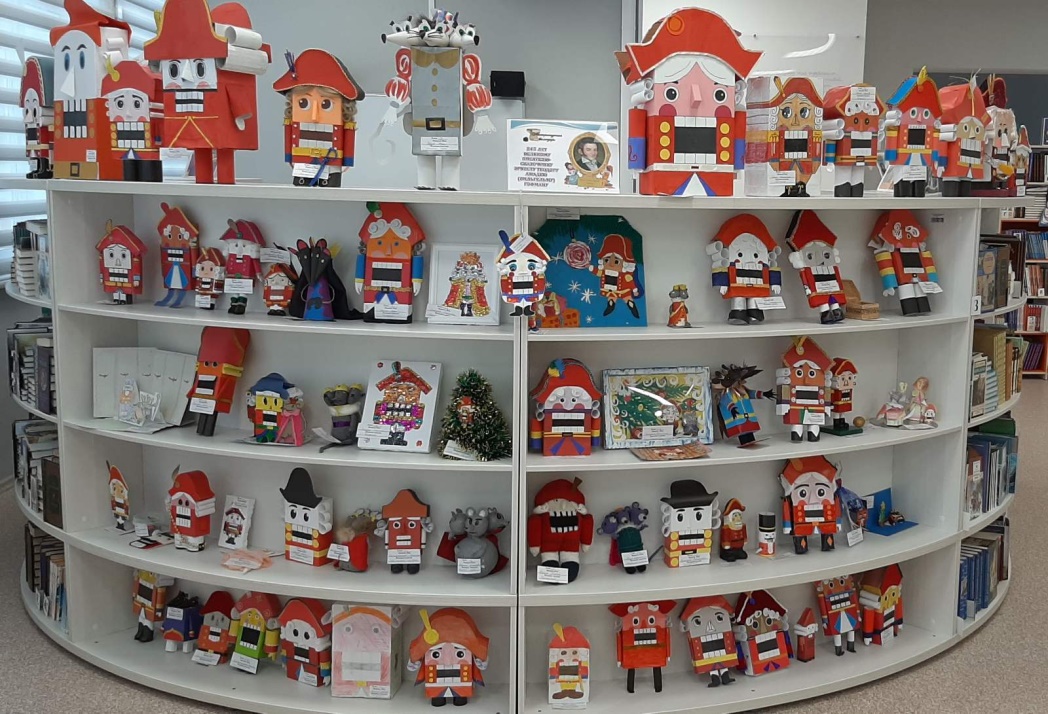 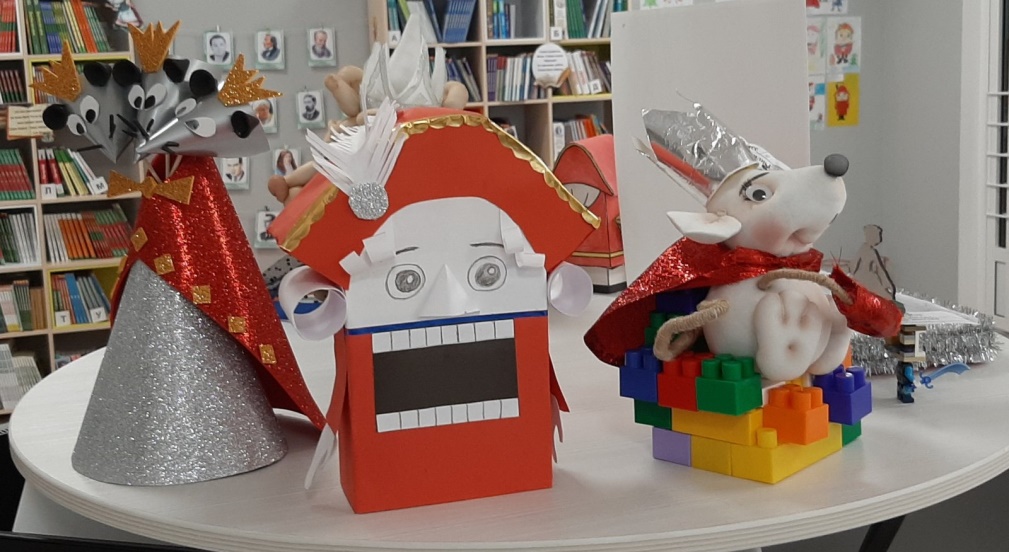 Приложение 4Аппликации по книге Р. Киплинга «Маугли»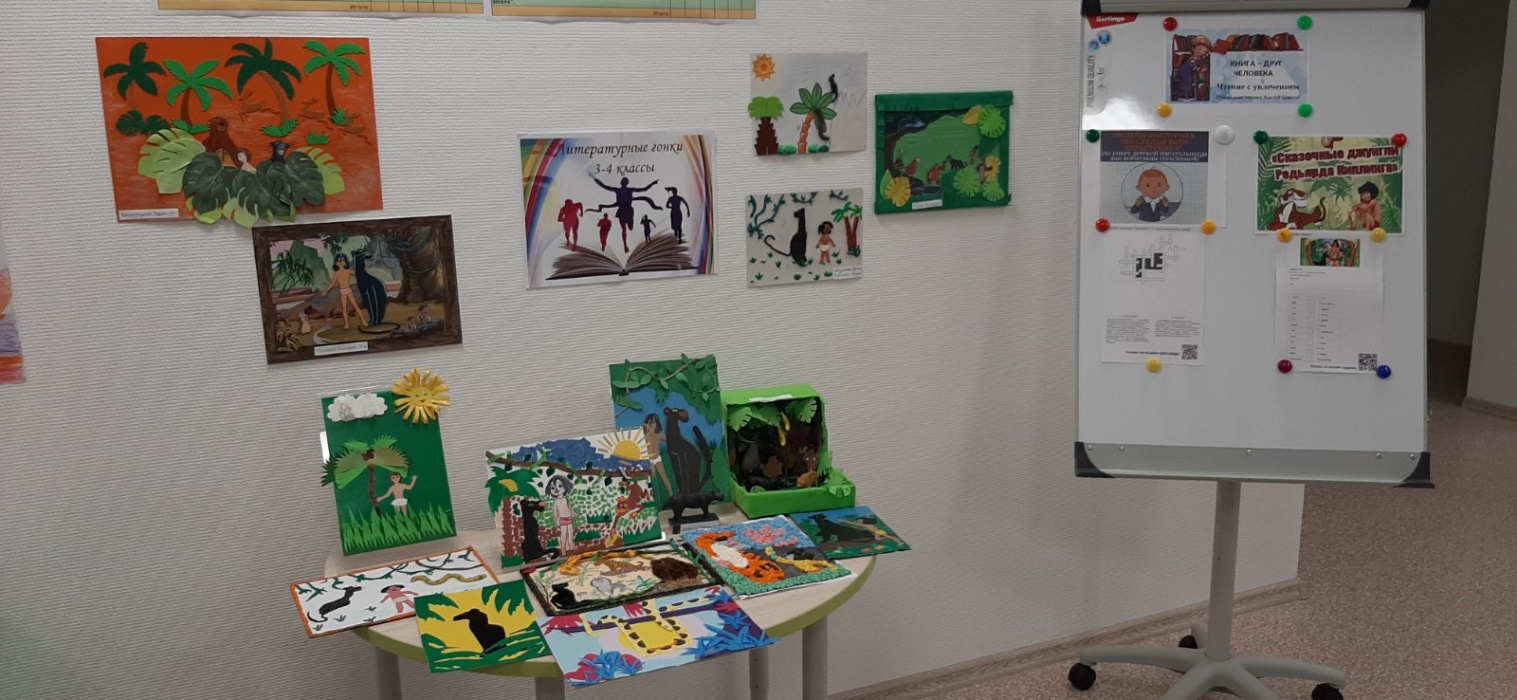 Приложение 5Ментальные карты «Литературный герой» по книге Е. Матюшкиной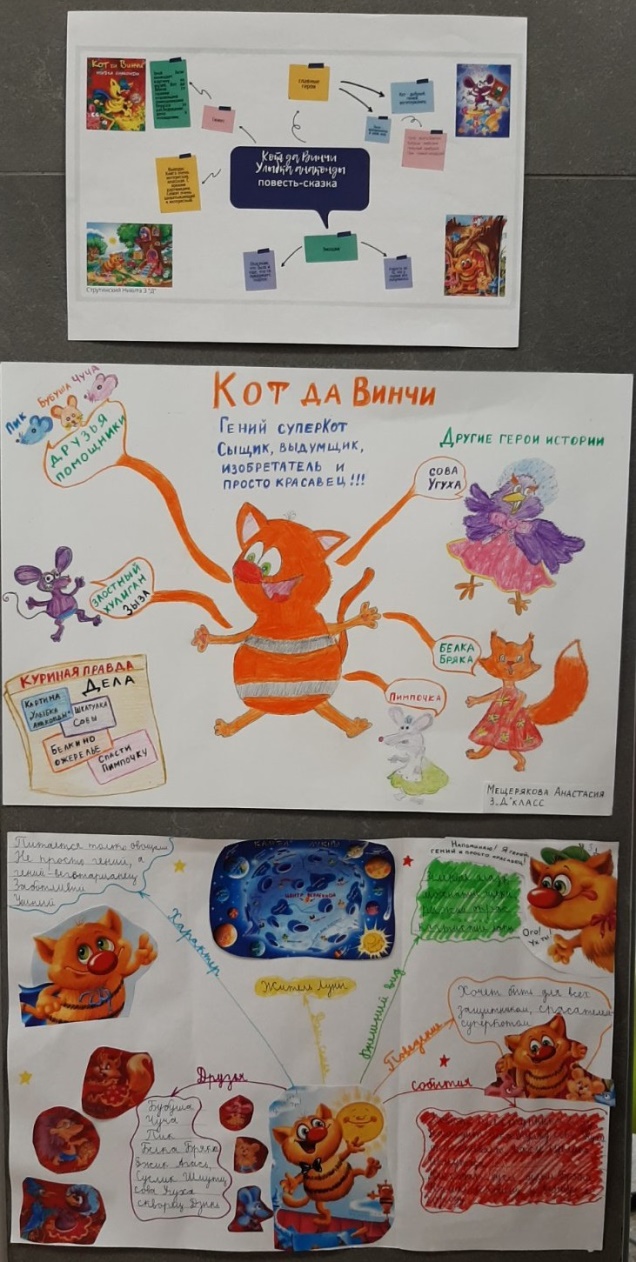 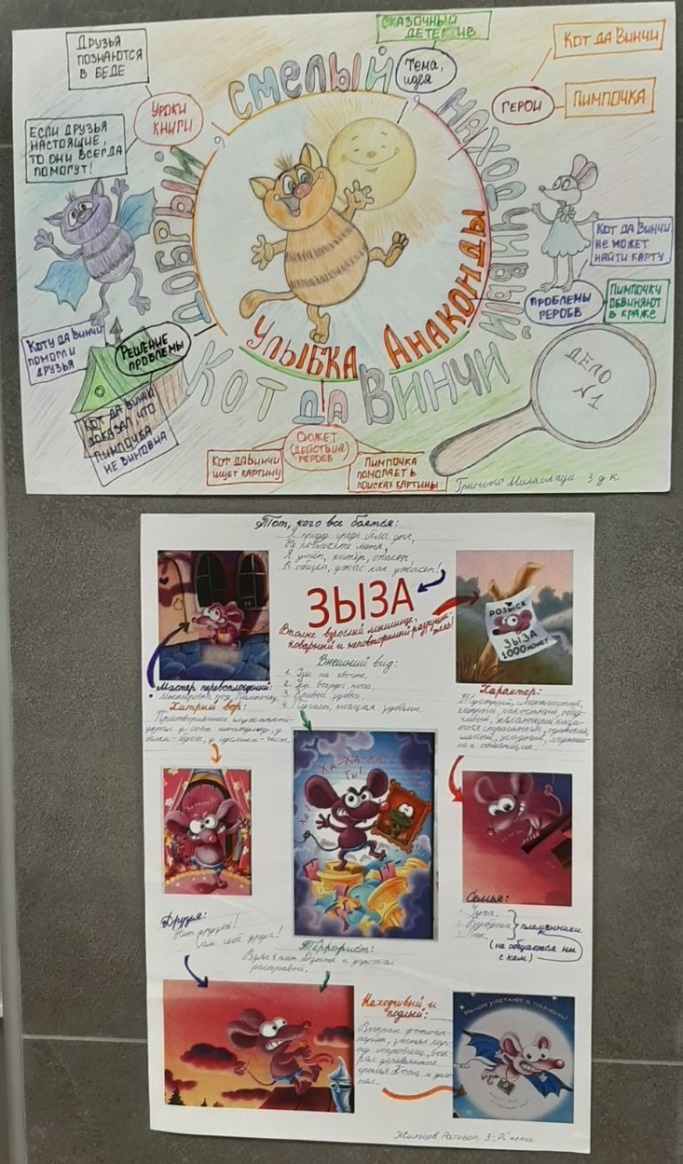 Приложение 6Переменный библиомарафон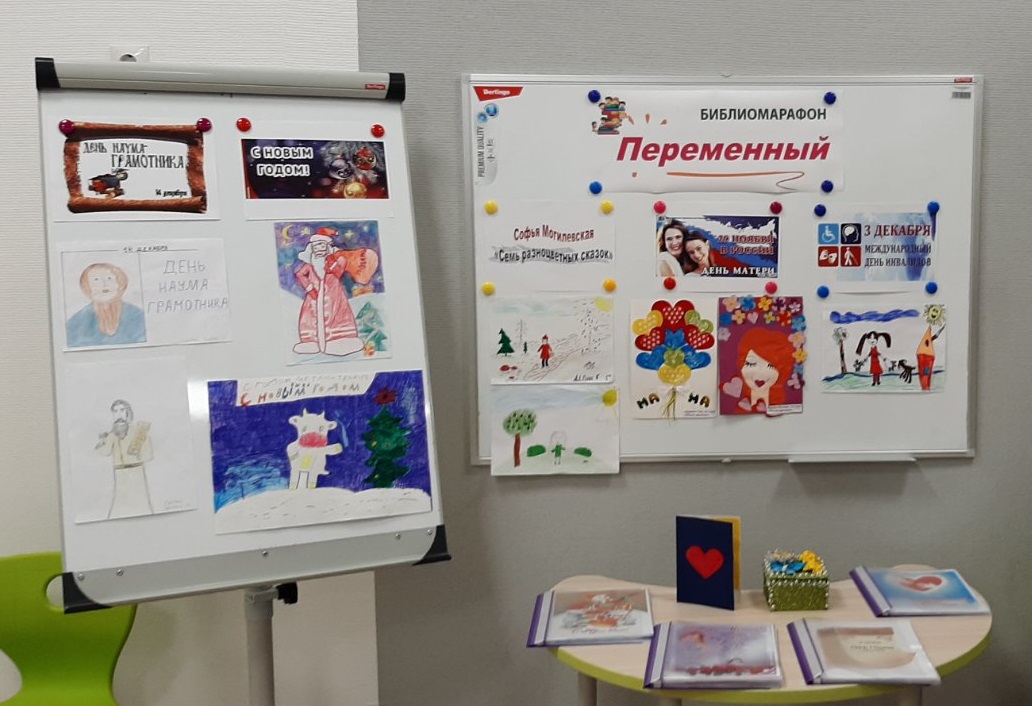 Приложение 7Цветная библиокарусель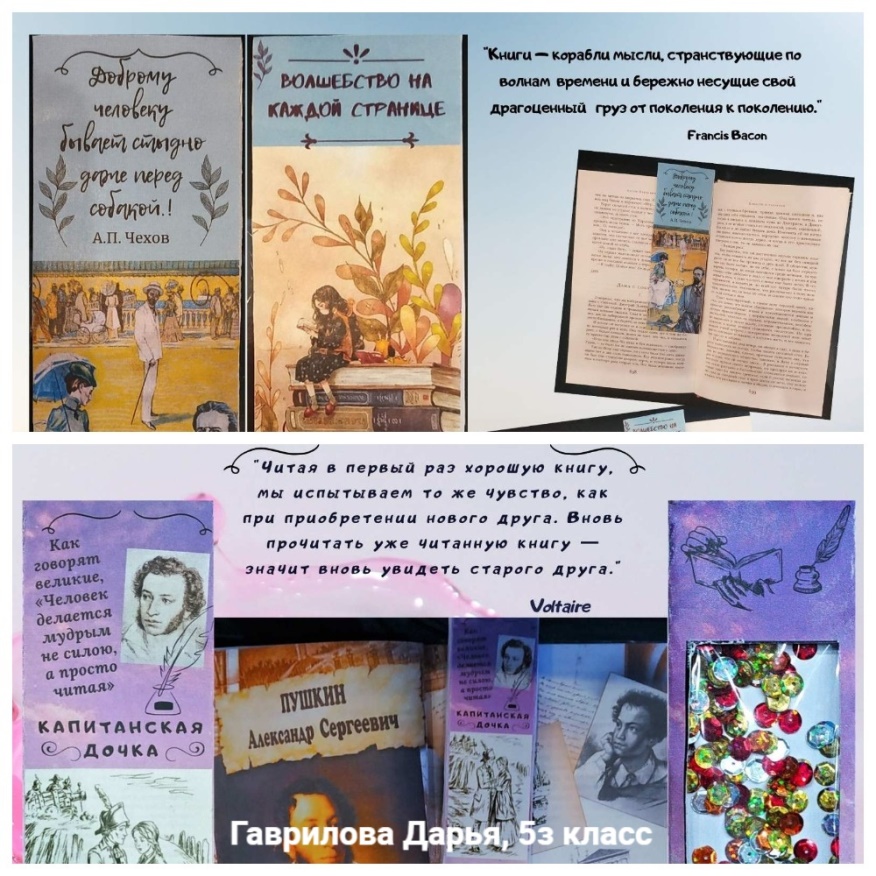 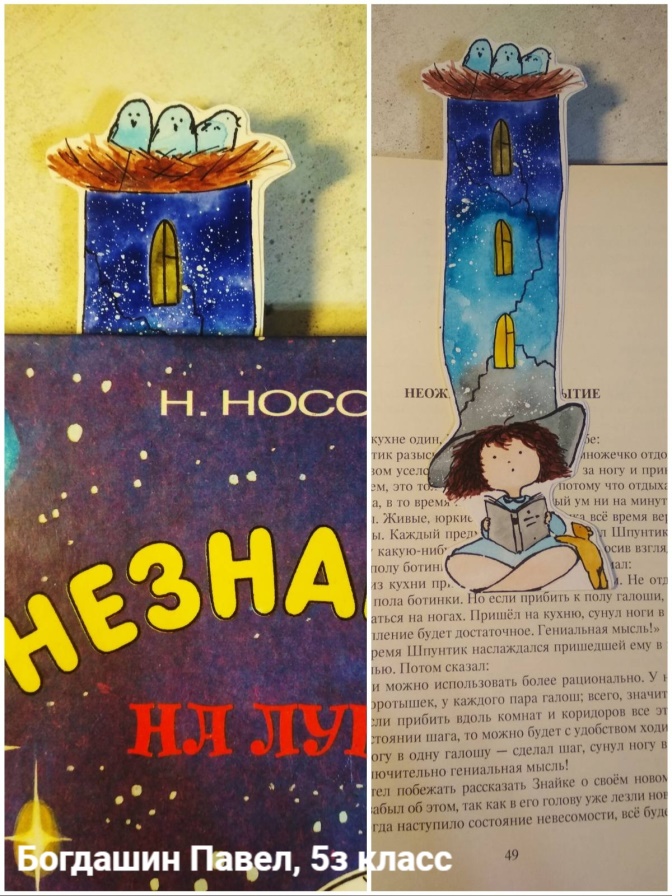 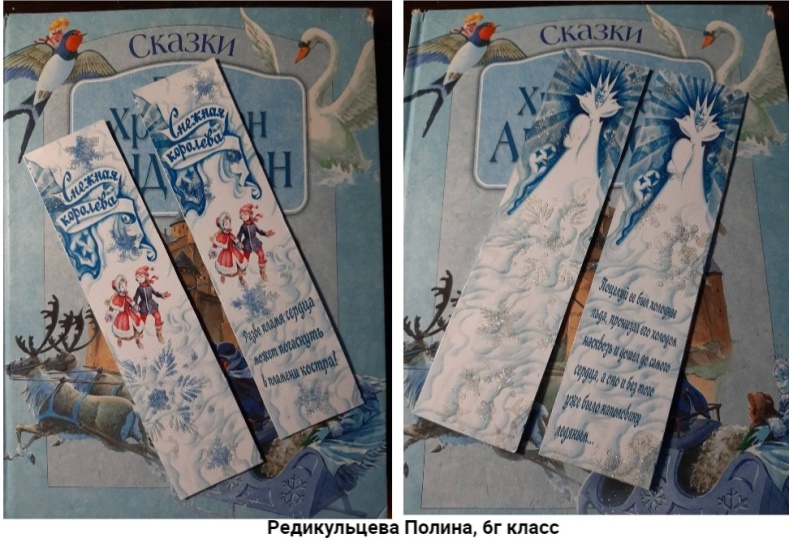 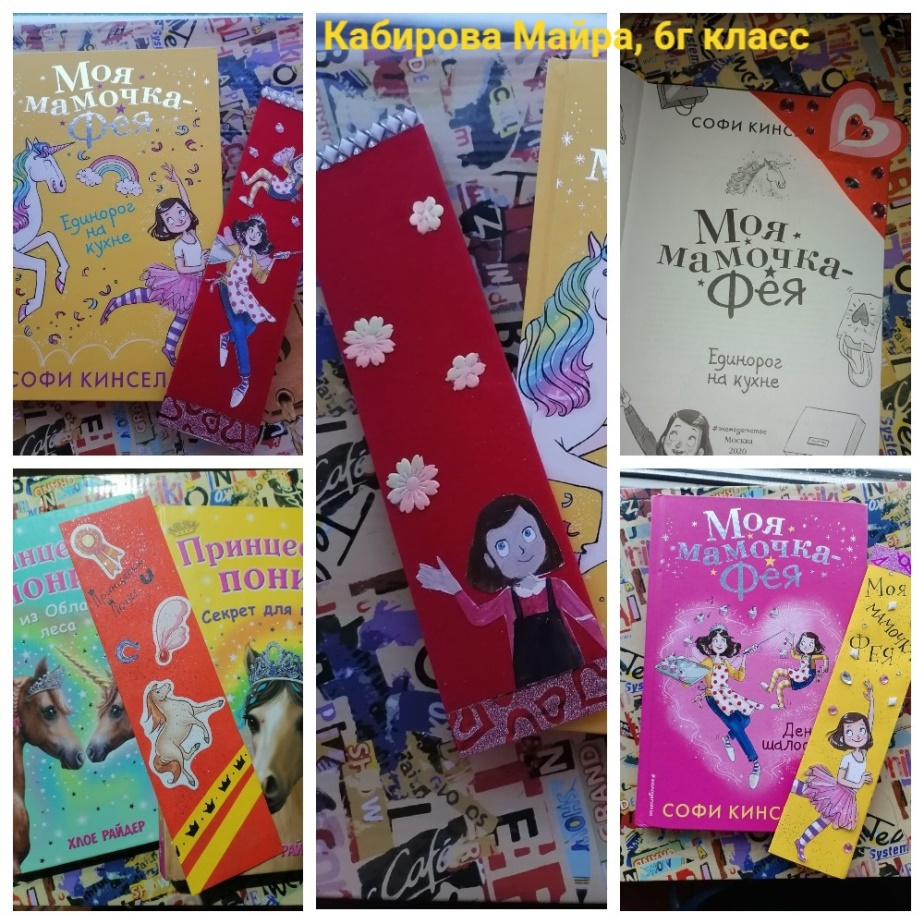 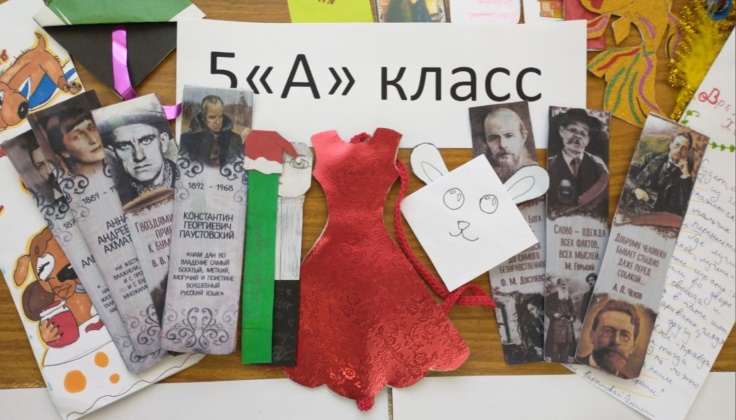 Приложение 8Колесо фортуны «Книга ищет читателя»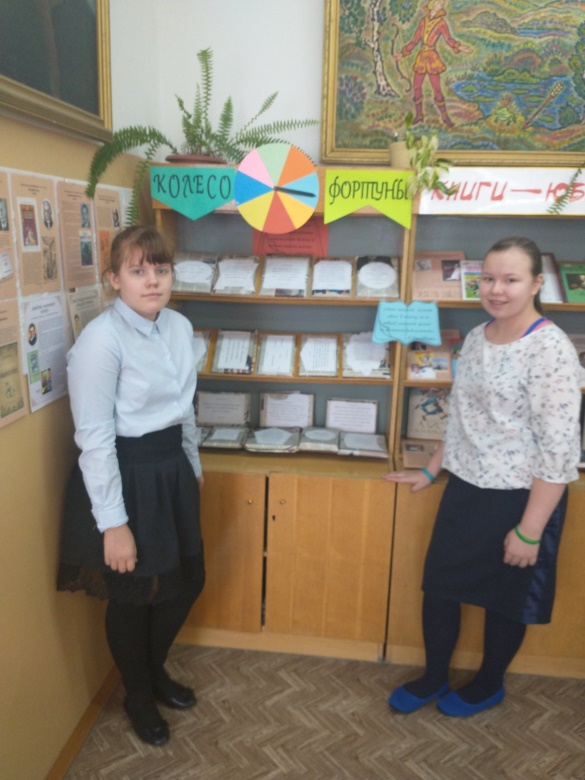 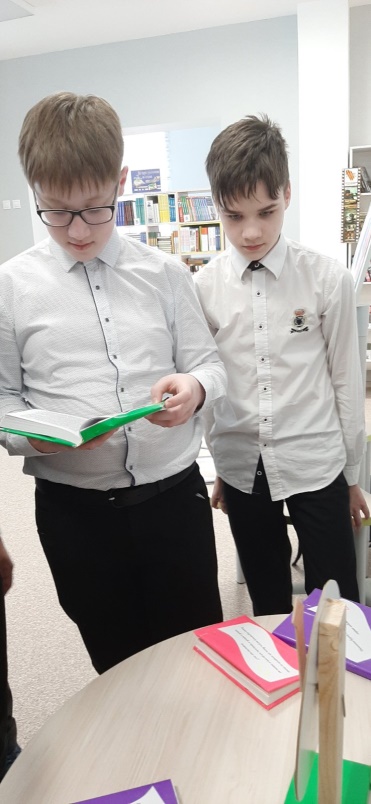 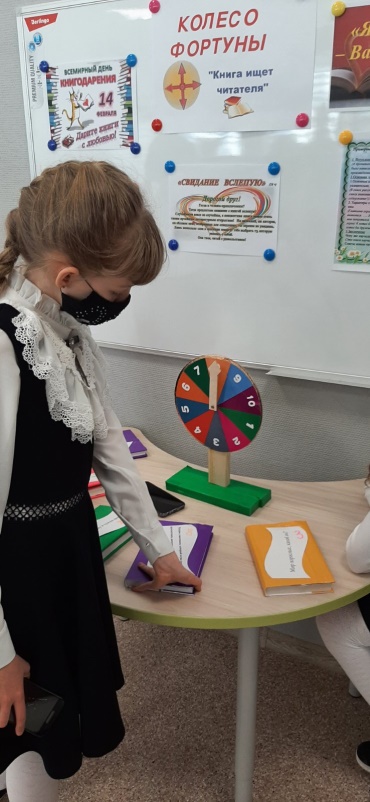 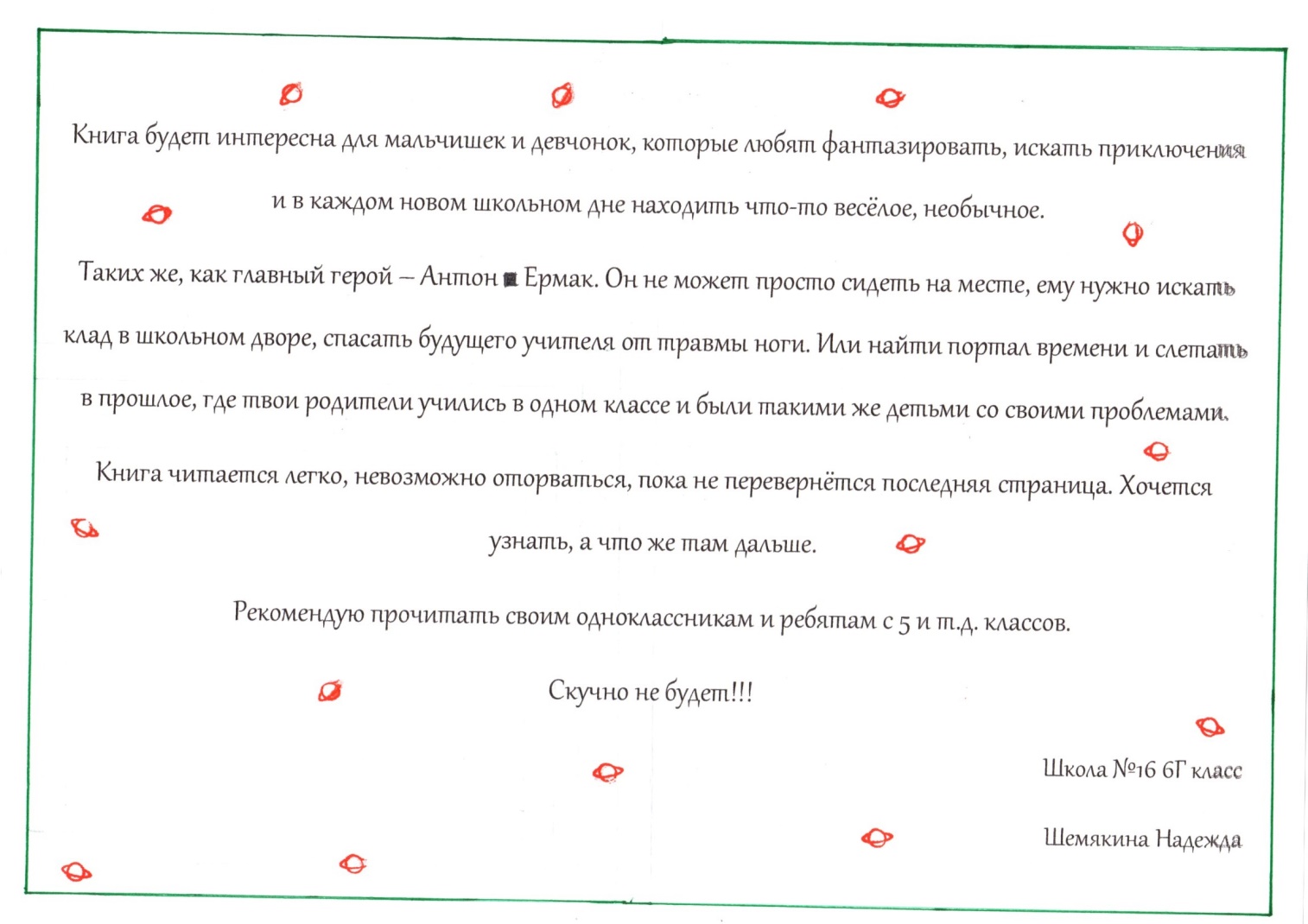 Приложение 9Открытие 2 этапа семейного веб-квеста «По страницам любимых книг»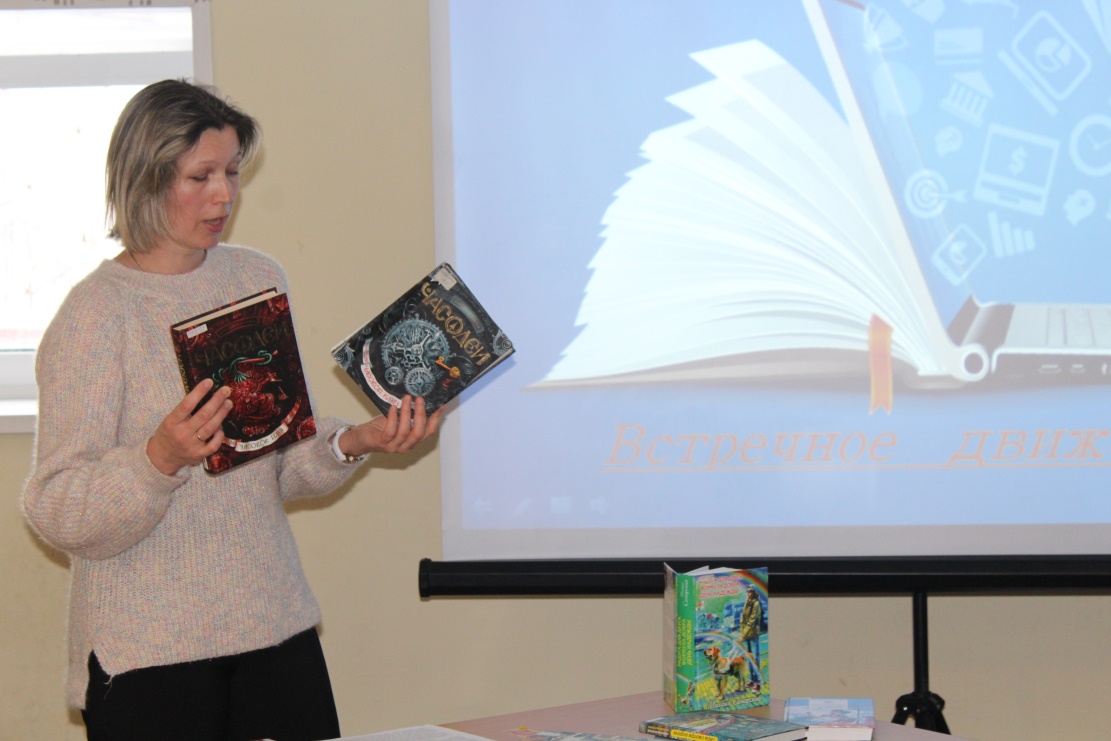 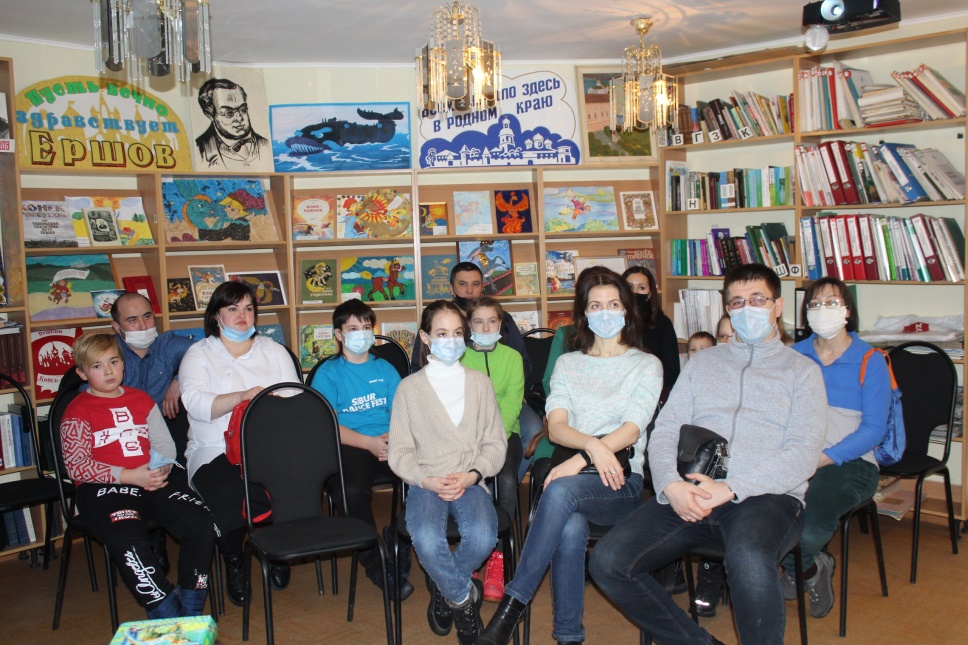 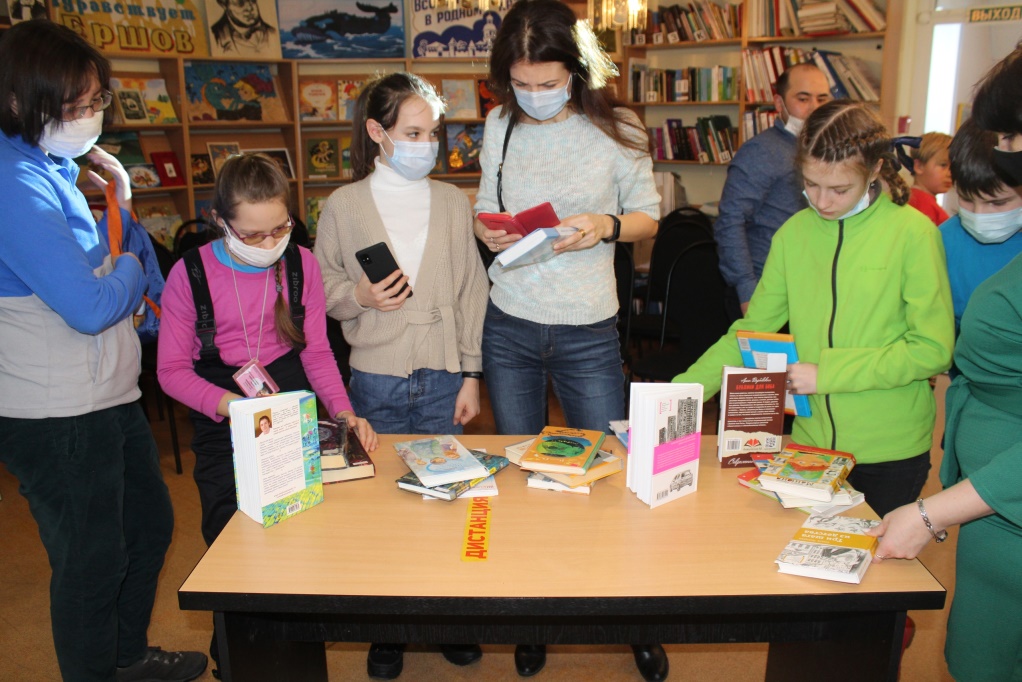 Приложение 10Открытие 3 этапа семейного веб-квеста  «По страницам любимых книг»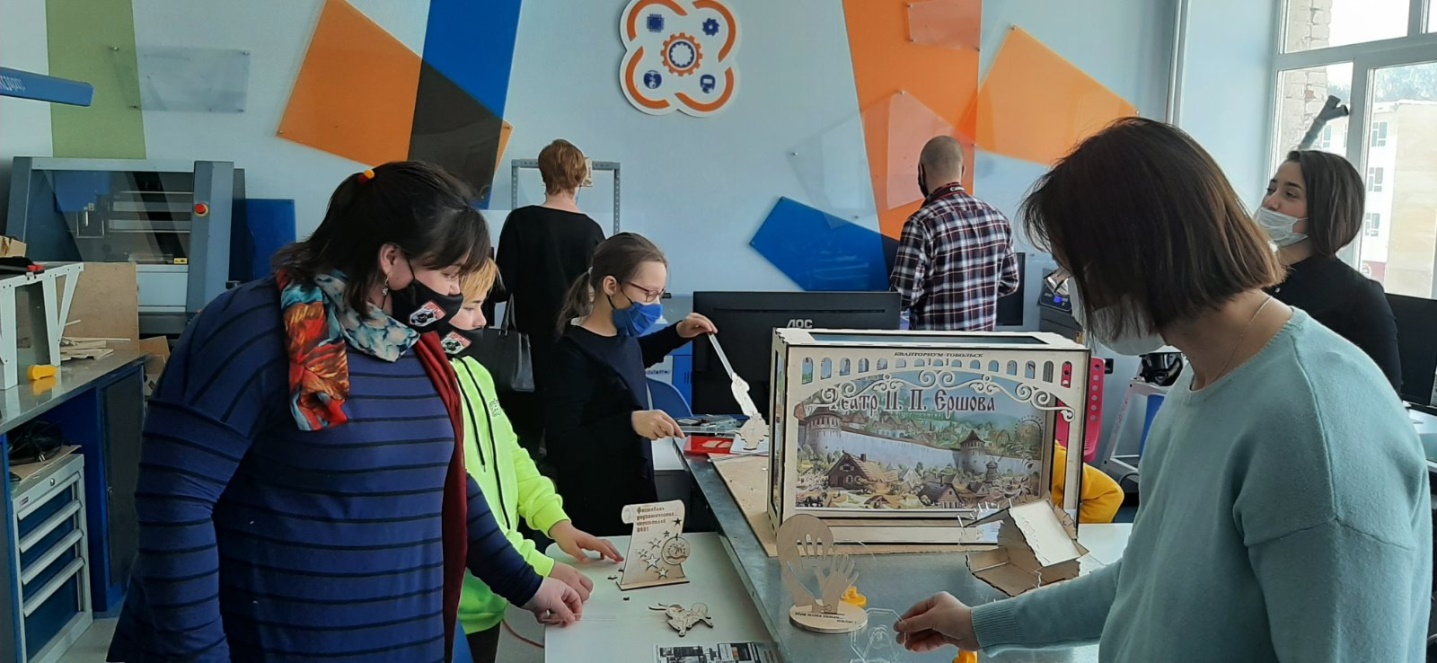 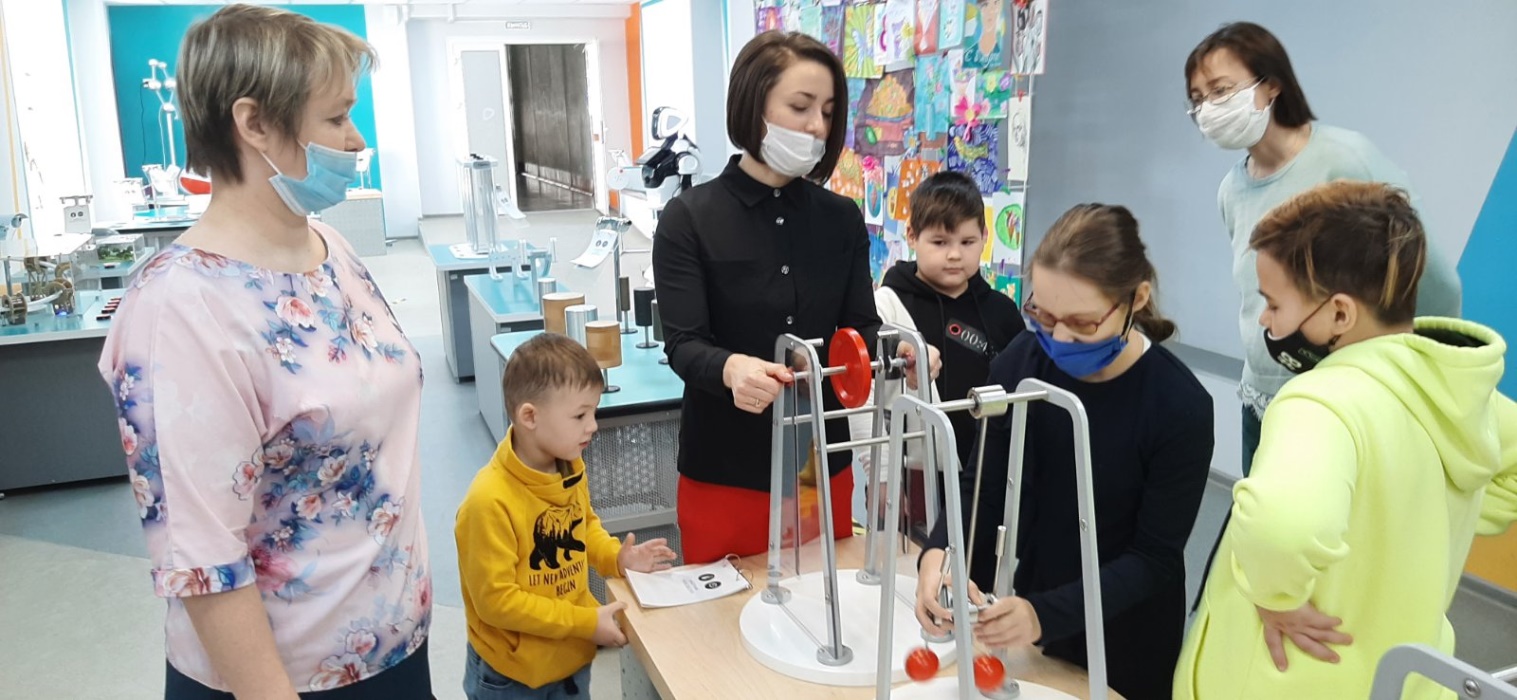 Приложение 11Акция «Давайте читать вместе»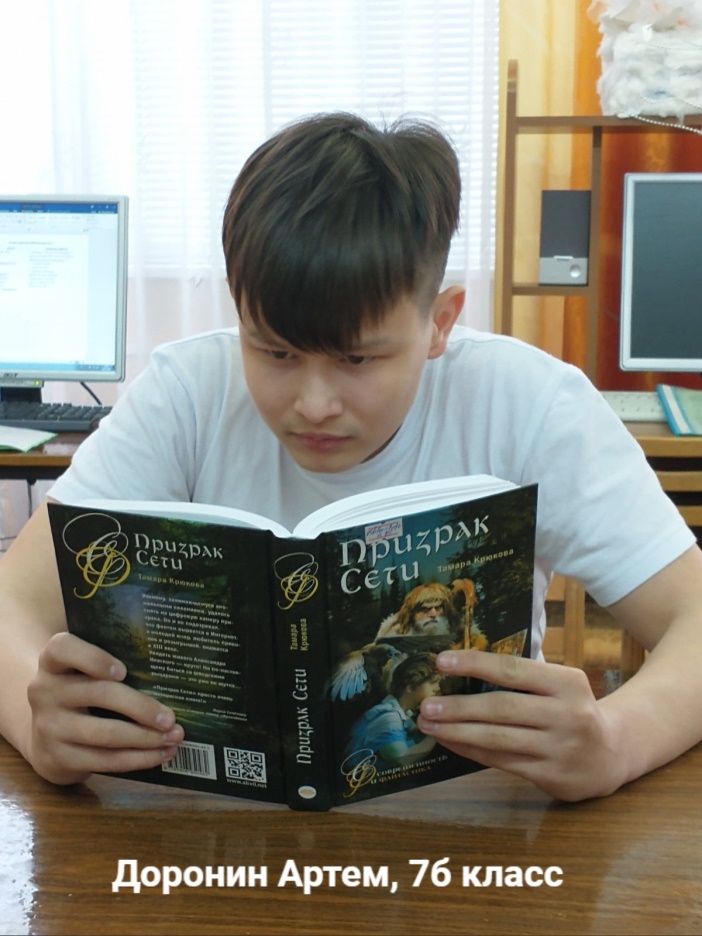 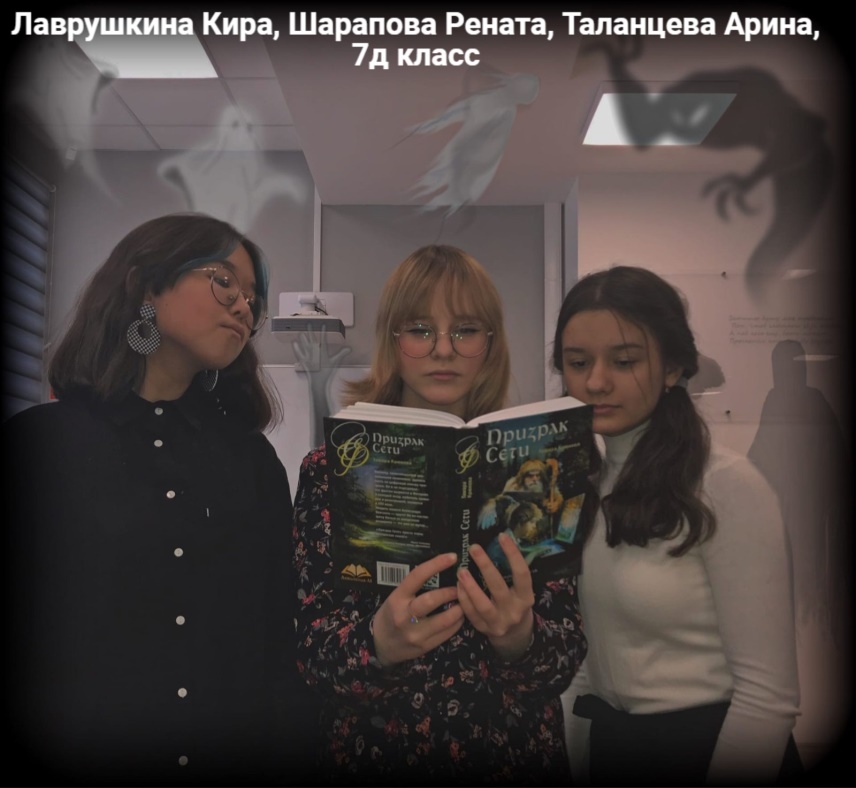 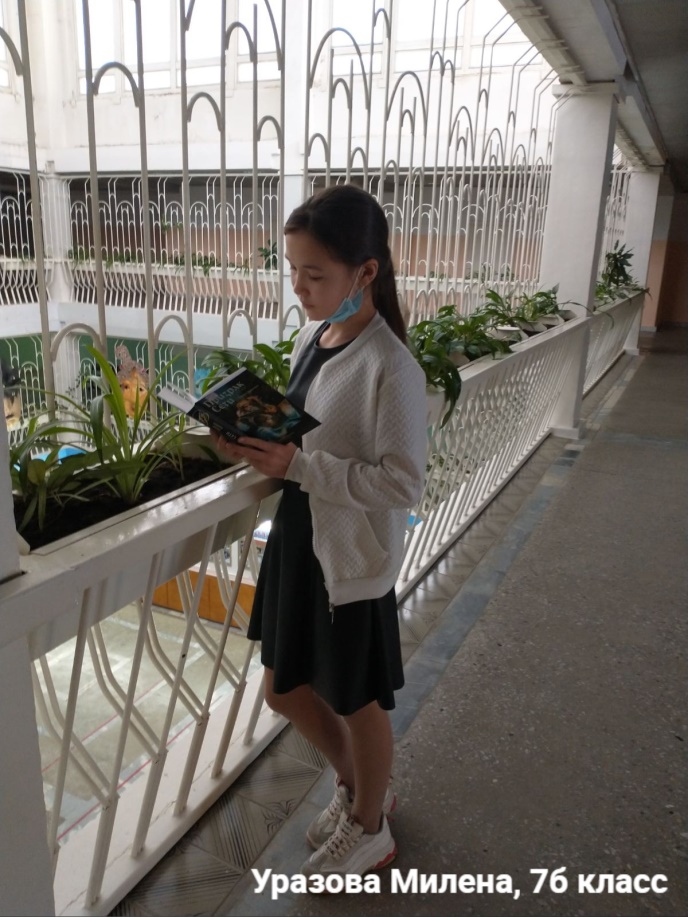 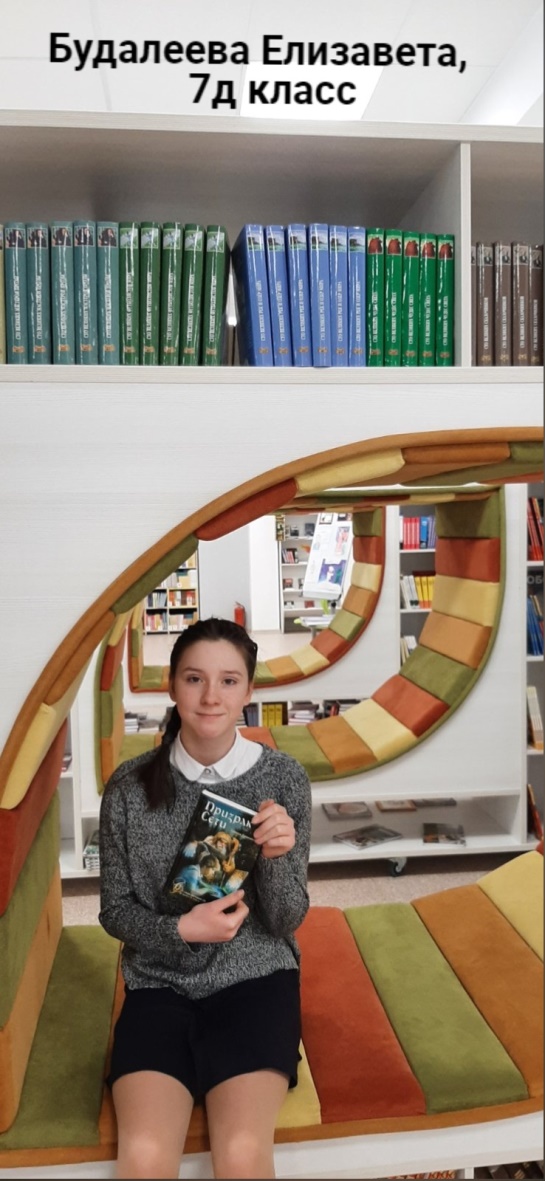 Приложение 12Селфи-акция «Портрет с любимой книгой»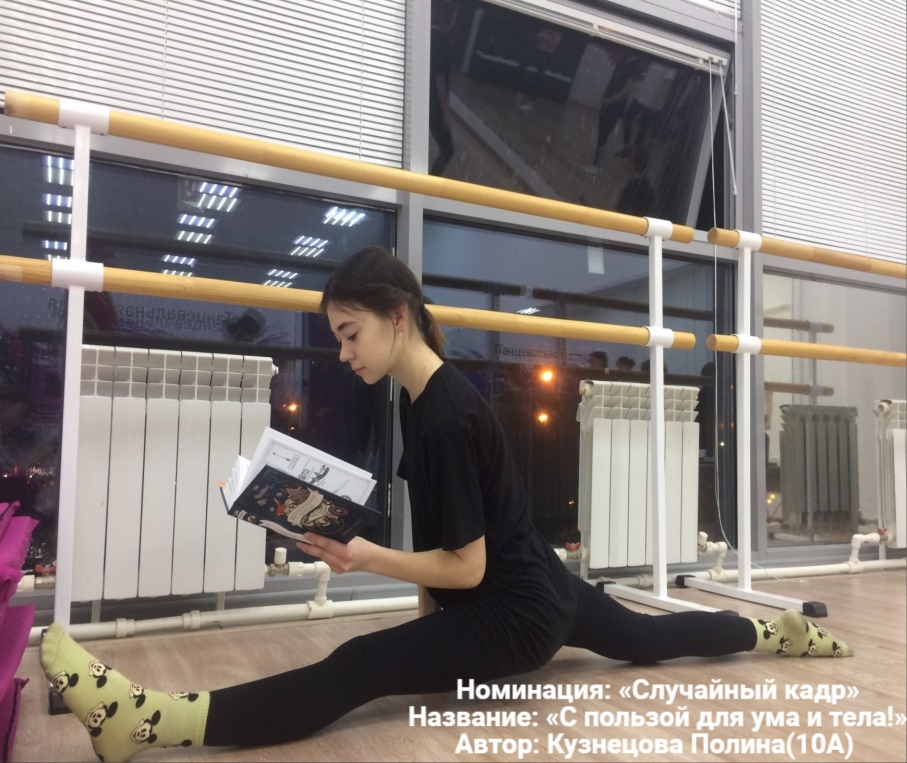 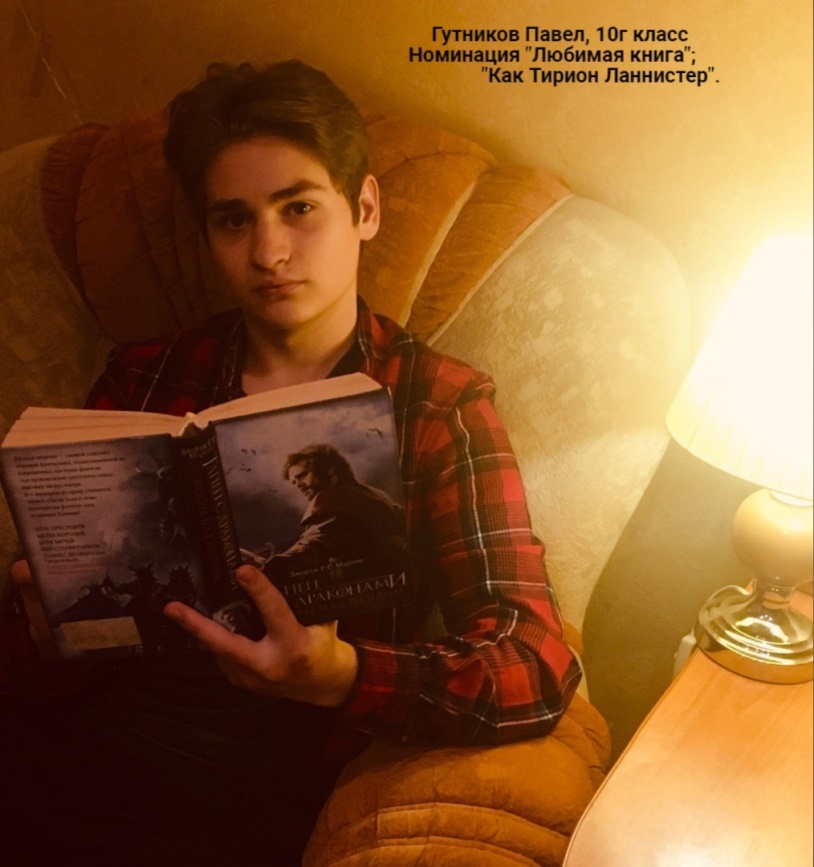 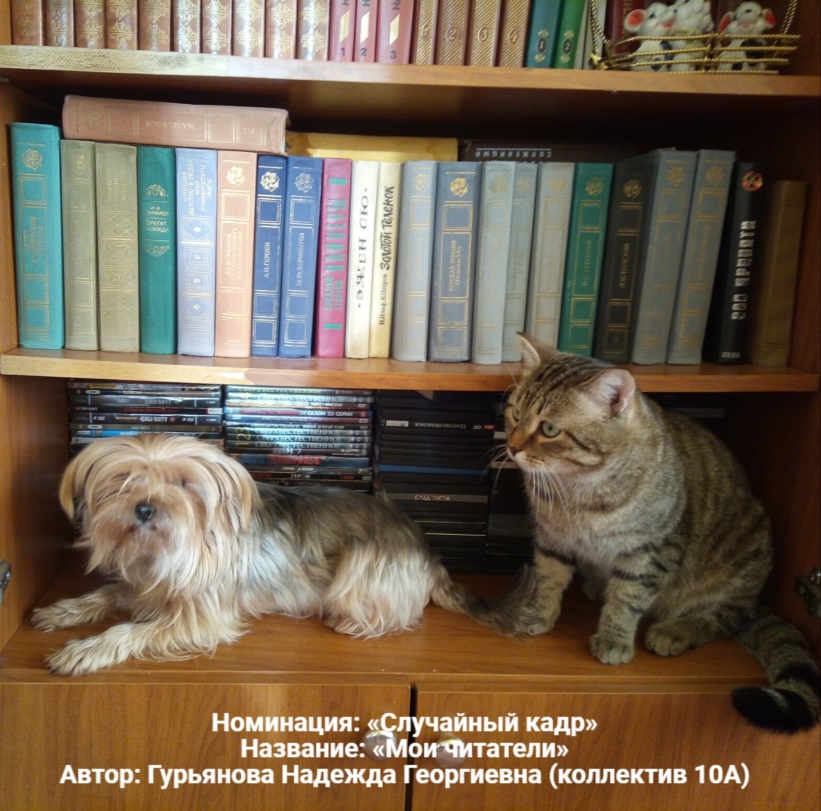 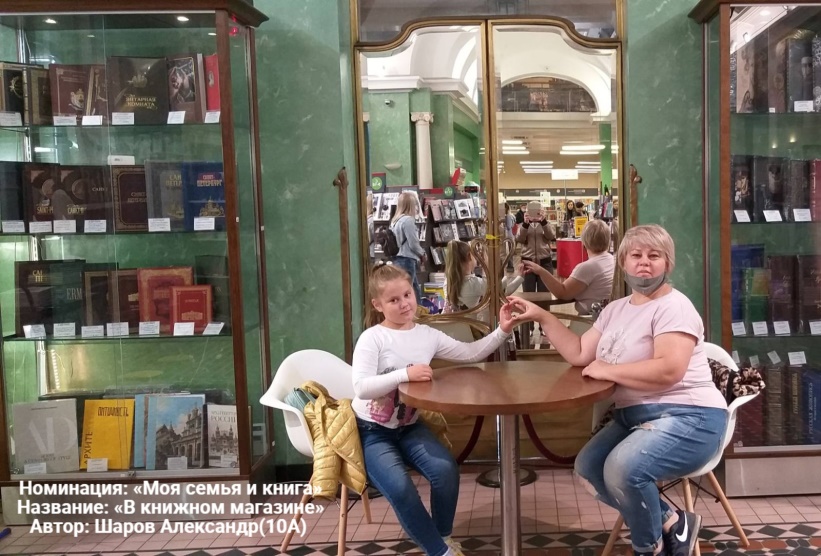 Приложение 13Конкурс «Я – рекламный агент»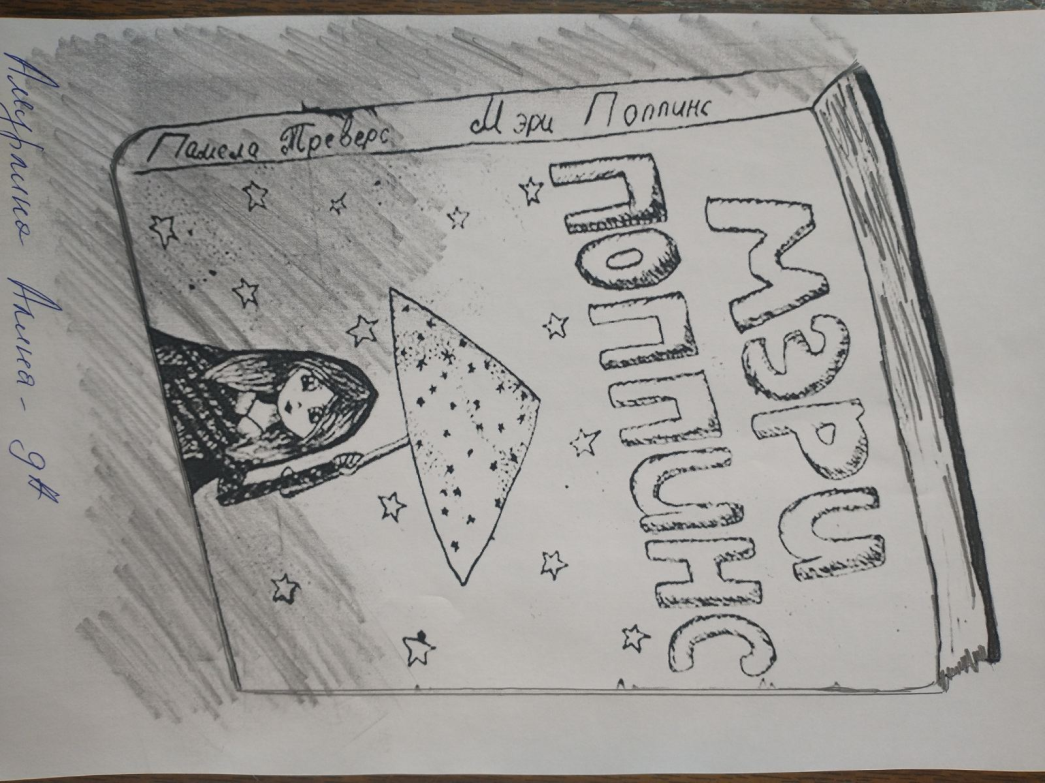 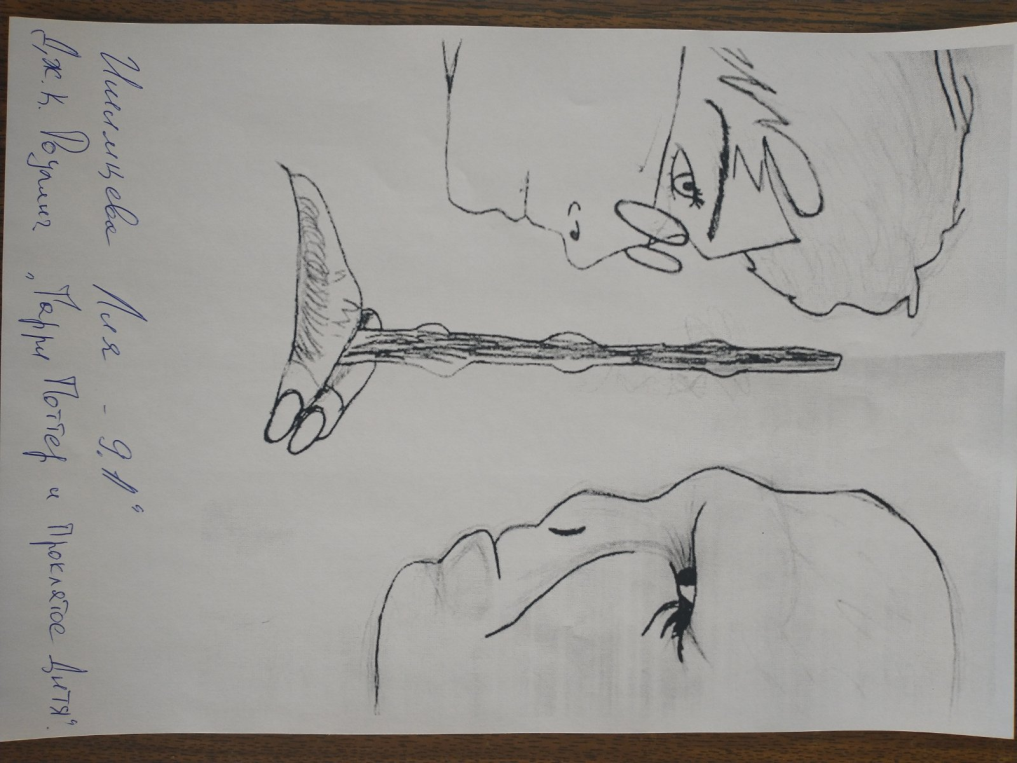 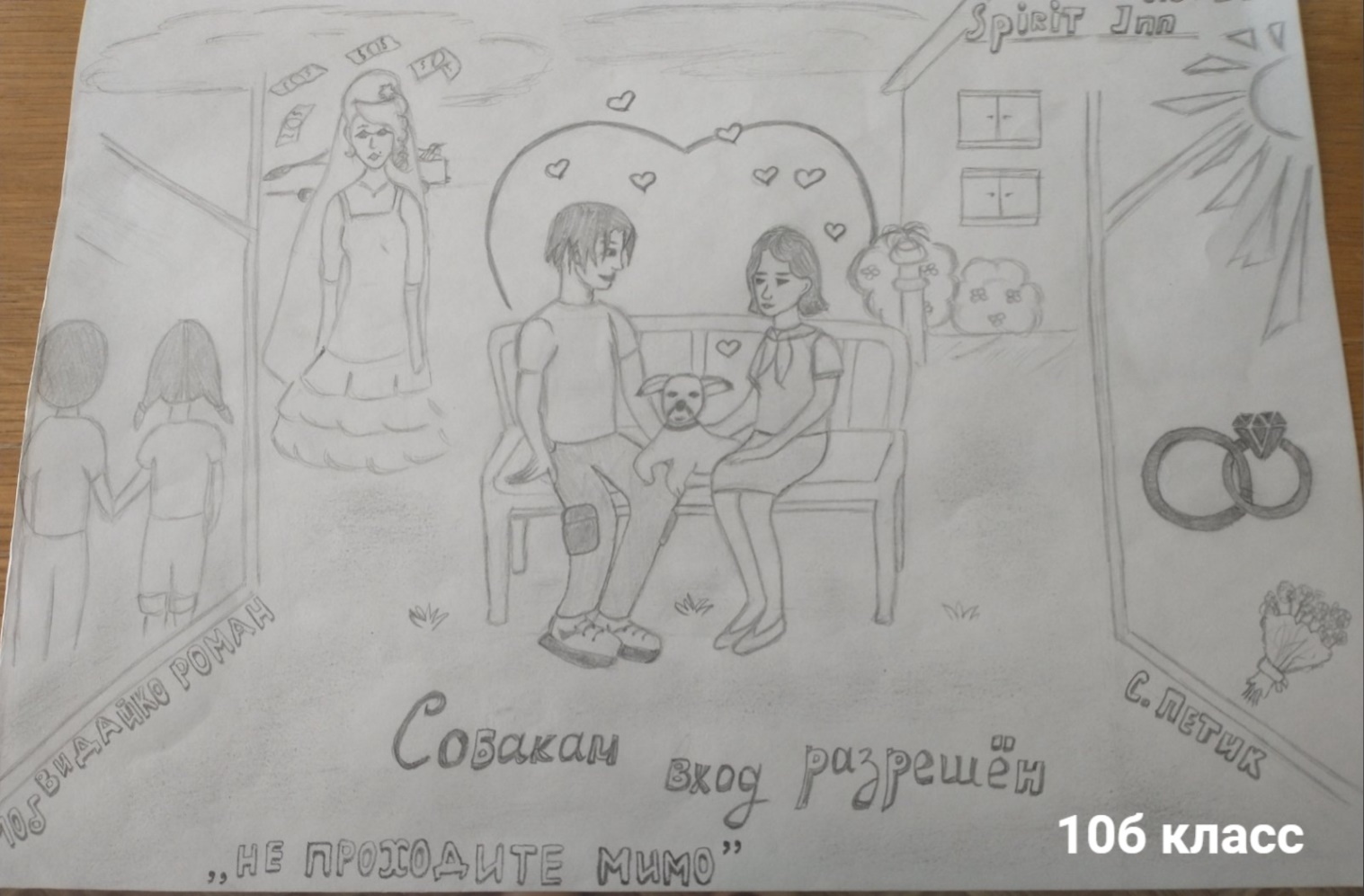 Приложение 14Конкурс «Лидер чтения»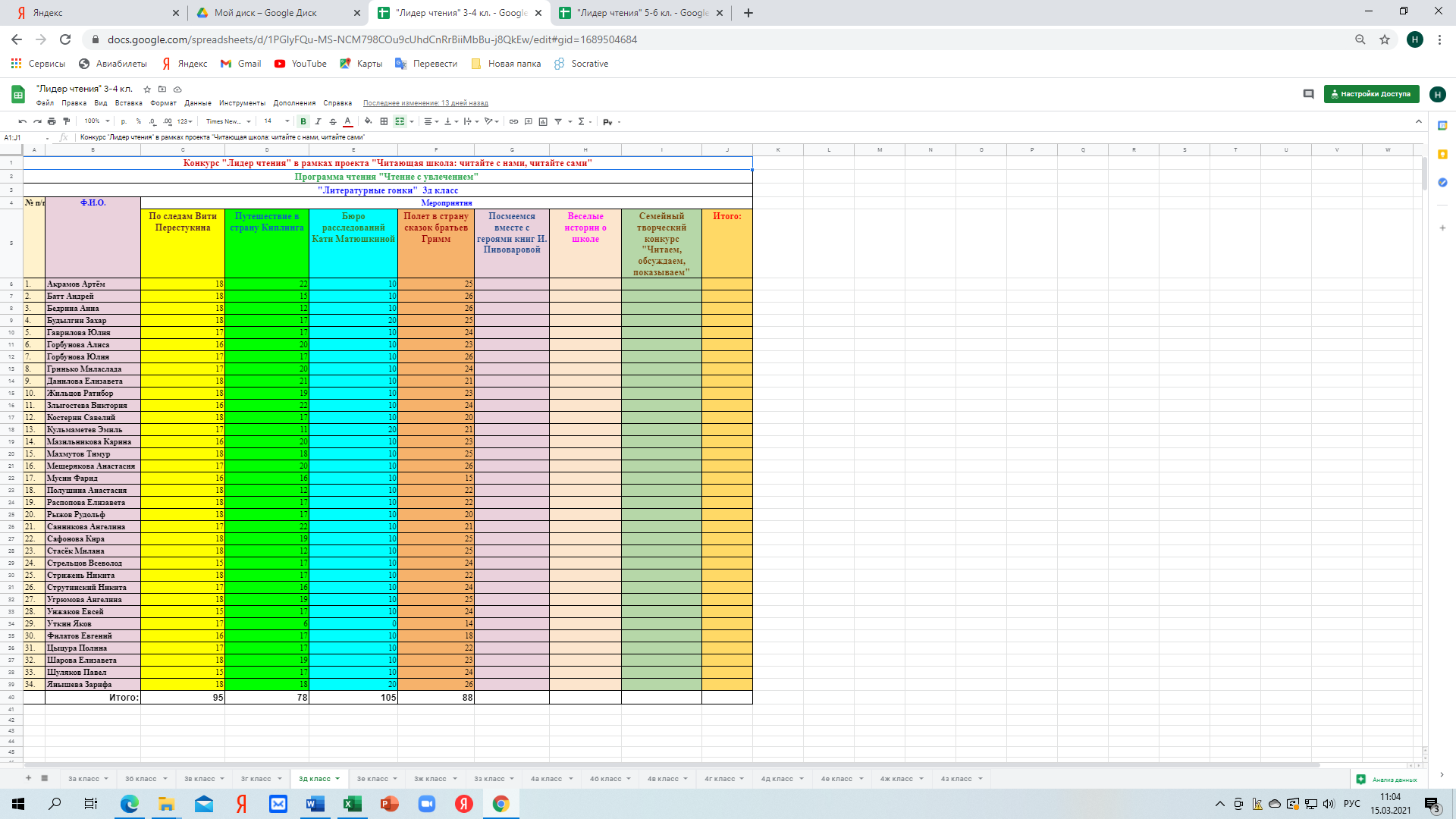 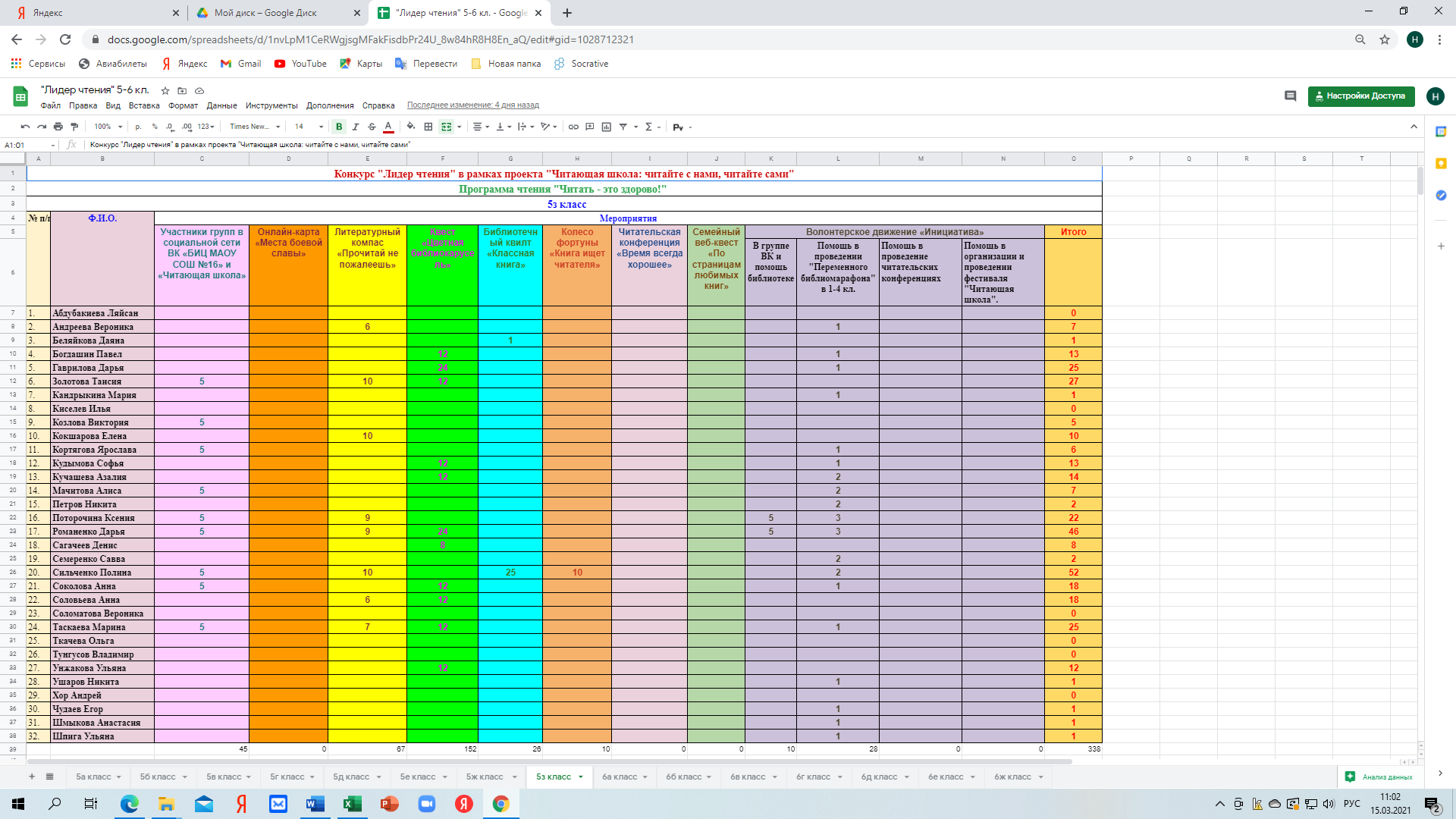 